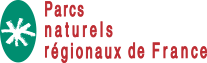 Commission Urbanisme, Paysage, Climat et Énergie Philippe Gamen, présidentPatrice Marchand et Stéphane Rodier, vice-présidentsSéverine Casassayas, directrice référenteMercredi 19 mai 2021 14h à 17h Visio Conférence ZOOMLoi Climat, présentation du texte et des amendements défendus par le réseau des Parcs et de la stratégie d’alliance auprès des autres réseaux (Paysage de France, Fédération des SCoTs …)Carbone / Adaptation, projet de rapprochement avec le réseau des SCoTs, pour rapprocher les pratiques et organiser un temps d’échanges commun. Présentation de l’étude carbone réalisée par la FPNRF.Biosourcés et Éco-Quartier, présentation des avancements du réseau et des perspectives.Petites villes de demain et ateliers Hors les murs, présentation du programme et de son état d’avancement et de l’élargissement aux Petites villes de demain. Université populaire du cadre de vie, présentation du projet et du développement de la première tranche par le prestataire retenu Terre de PixelsSéquence finale sur les actualités / perspectives 2021,Lien pour s’inscrire : iciParticiper à la réunion 
https://us02web.zoom.us/j/83140517850?pwd=TE1BWlRFM3Eza3NVWjREQkpLNG8yZz09

ID de réunion : 831 4051 7850
Code secret : 020261